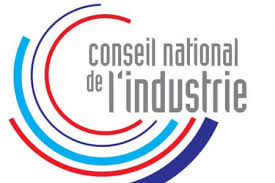 DOSSIER DE PARTICIPATIONDossier à renvoyer par email à l’adresse journee-autonomie.dge@finances.gouv.frMerci de bien vouloir remplir de manière détaillée les champs de réponse sous chaque thématique. Ce document est celui qui sera envoyé à notre jury en soutien de votre demande de participation à la journée organisée à Bercy. Les informations renseignées ne seront pas partagées en dehors du jury de sélection (hormis la segmentation technologique qui permettra aux acheteurs/prescripteurs de cibler les entreprises qui les intéressent).Information entreprise :Chiffre d’affaires et références clients :Offre : Préciser la couverture fonctionnelle de votre offre de solutions de cybersécurité :Innovation et R&D :Information relative à l’origine du développement :Raison sociale : Nom de marque (si différent) :Nom du contact :Fonction :Email :Téléphone portable :Adresse : Année de création de l’entreprise : Chiffre d’affaires année N-1 :% du CA à l’international (N-1) :Effectifs Total de l’entreprise :Effectifs Total l’entreprise en France :Nombre de clients :  Références clients publics :  Références clients privés :  Nom du produit ou du service :Description de l’offre :Modèle de distribution :Concurrents Internationaux :Concurrents Français : A quel segment de la cartographie des besoins votre offre appartient ? Quels sont les aspects innovants de votre produit ? :Votre société bénéficie-t-elle du Crédit Impôt Recherche (CIR) ? :                    Information relative aux certifications et références :  